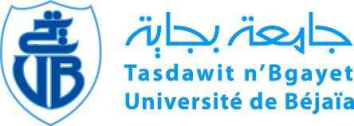 Université de Bejaia Faculté des sciences sociales et humaines Département d’Histoire et Archéologie.  Niveau 2 éme année Histoire  Module : Philosophie de l’HistoireMahrez  BOUICH 	bouiche.mahrez@Univ-bejaia.dzLes critères de l’analyse historique chez Ibn khaldoun.Dans sa prescription des “exigences pour un historien“, ibn Khaldoun a déclaré que plusieurs choses étaient essentielles pour qu’un historien soit qualifié pour traiter des événements et des histoires historiques :1.Une compréhension des règles de la politique et de la nature des gens ;Une connaissance de l’environnement naturel et de ses différences selon les époques et les lieux ;Connaissance de l’environnement social des différentes nations en termes de mode de vie, de morale, de revenus, de doctrines, etc. ;Compréhension du temps présent et capacité à le comparer avec le  passé : etConnaissance des origines et des motivations des États et des sectes, de leurs principes déclarés, de leurs règles et des événements majeurs de leur histoire.Pour parvenir à une compréhension critique des événements historiques, l’historien doit donc étudier les circonstances générales de la période à laquelle il a affaire et comparer les événements particuliers qui l’intéressent. Il doit ensuite explorer les événements similaires qui ont eu lieu à d’autres périodes ainsi que les circonstances générales de ces périodes. Une fois ces deux étapes principales franchies, il doit être en mesure de reconnaître les événements comme raisonnables et probablement vrais, ou inacceptables et presque certainement faux. Il suffit d’étudier certains événements séparément, en même temps que les circonstances générales de leurs périodes, pour savoir quelles parties de ceux-ci doivent être vraies ou fausses.